HUV                                                                                                              IX.B HUDBA NA POČÚVANIE https://www.youtube.com/watch?v=oshN_8jJEwQ&ab_channel=EugenFarkasFolkEnsemble-Topichttps://www.youtube.com/watch?v=yvLL8YlIjKc&ab_channel=klaarinecka8NAUČIŤ SA :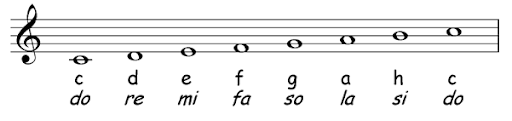 ZOPAKOVAŤ SI :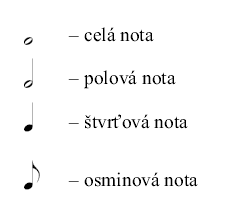 